Liefste …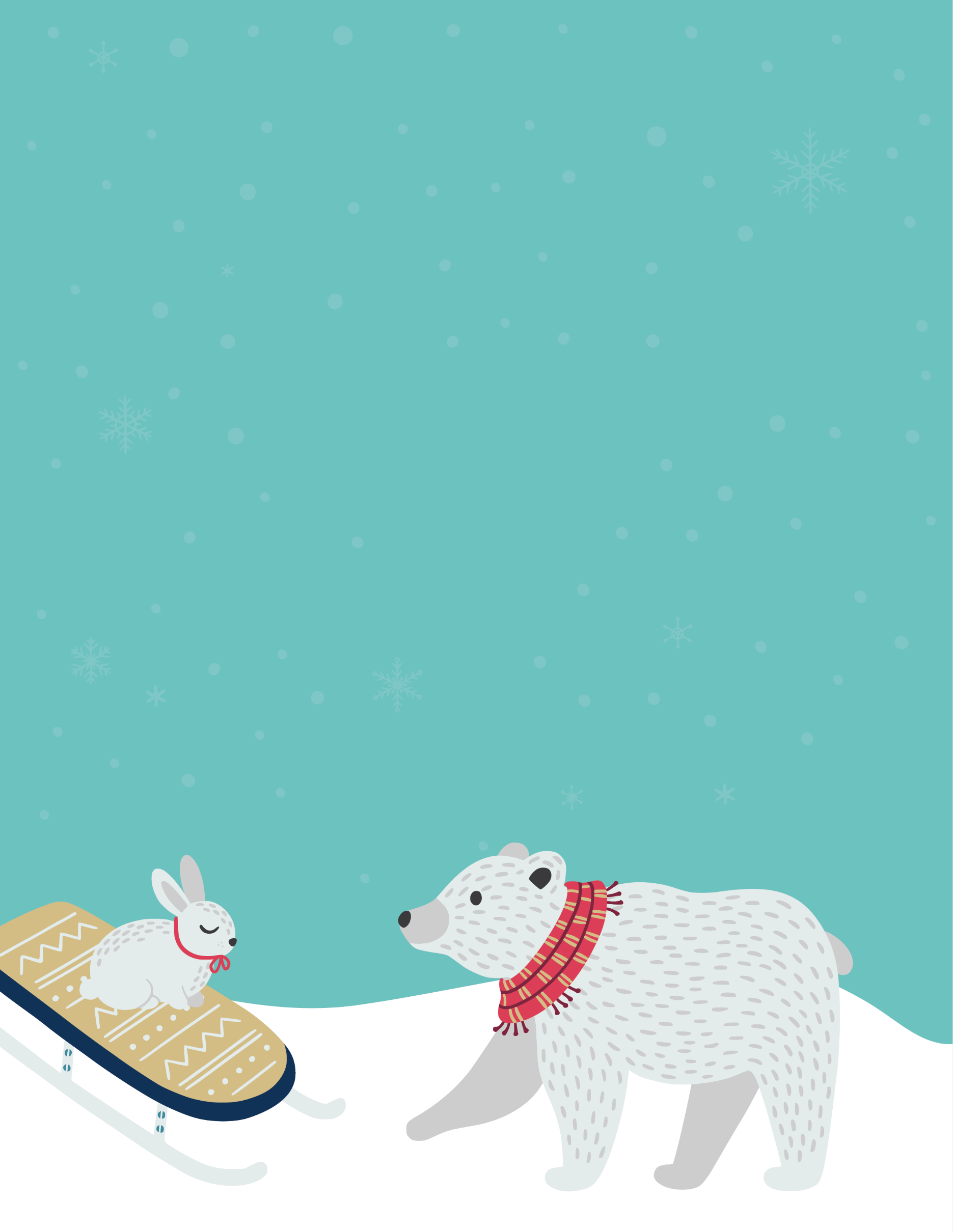 Hier komen mijn wensen.
Pas gerust mijn lettertype en kleur aan maar zorg dat het leesbaar blijft.Hier komt mijn gif-bestand (via Invoegen)